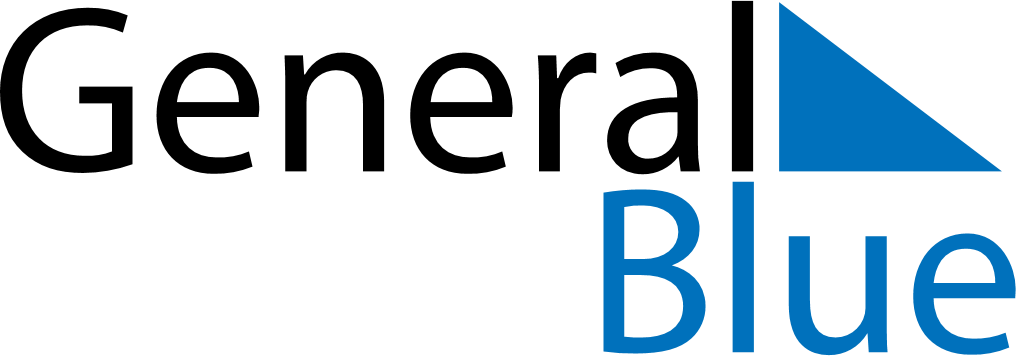 May 2026May 2026May 2026United StatesUnited StatesSundayMondayTuesdayWednesdayThursdayFridaySaturday12345678910111213141516Mother’s Day1718192021222324252627282930Memorial Day31